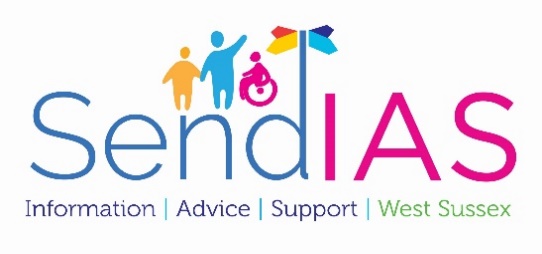 Serviciul de Informare, Sfaturi și Asistență SEND în West Sussex (SENDIAS)Depunerea unui Apel la Tribunalul pentru SEN și Dizabilitate Dacă vă gândiți să depuneți un apel la Tribunalul pentru SEN (Nevoi educaționale speciale) și Dizabilitate (SENDIST) și doriți sprijin, vă putem ajuta astfel:• să vă ascultăm îngrijorările • să vă ajutăm să vă rezolvați problemele • să identificați alte surse de sprijin • să vă ajutăm să decideți ce să faceți mai departe • să vă explicăm procesul de apel, legea și drepturile dvs. Putem oferi ajutor și sfaturi imparțiale precum completarea formularului SENDIST cu dvs. și să punem documente/rapoarte laolaltă drept dovezi pentru pregătirea cazului. Vă putem sprijini și la ședințele de mediere. Dacă ați prefera să fim cu dvs. la ședință la tribunal, rolul nostru este mai degrabă de reprezentant non-juridic decât juridic/avocat. Când pot face un apel?Codul de practică SEND (Nevoi educaționale speciale și/sau dizabilități) din 2015 prevede că părinții și tinerii pot face un apel la SENDIST pentru:• o decizie a autorității locale de a nu efectua evaluări sau reevaluări privind nevoile educaționale, de sănătate și îngrijire,• o decizie a autorității locale prin care nu este necesară emiterea unui plan de educație, sănătate și îngrijire (EHCP) în urma unei evaluări,• descrierea unei nevoi SEN a unui copil sau tânăr specificată în EHCP (Secțiunea B),• măsura educațională specială specificată în EHCP (Secțiunea F),• școala sau altă instituție precizată în EHCP, sau faptul că nicio astfel de instituție nu a fost precizată (Secțiunea I), • orice amendamente la secțiunile B, F sau I ale EHCP,• o decizie a autorității locale de a nu modifica un EHCP în urma unei revizuiri sau revizuiri anuale, sau• o decizie a autorității locale de a înceta menținerea unui EHCP.MediereÎnainte de a aduce un apel în fața tribunalului SENDIST, trebuie să fi luat în considerare medierea. Scopul medierii este de a găsi o cale amială pentru toate părțile de a depăși situația. Nu este obligatorie dar trebuie să fie luată în considerare. Va trebui să aveți un certificat de mediere pentru a-l depune împreună cu apelul dvs. Acest certificat dovedește că ați luat în considerare medierea.Dacă faceți apel doar în baza Secțiunii I a EHCP (plasament) – certificatul de mediere nu este necesar pentru depunerea apelului. În West Sussex, serviciile de mediere sunt furnizate de către Global Mediation (a se vedea pe spate datele de contact).Părinții/îngrijitorii care doresc să depună un apel trebuie să contacteze Global Mediation care îi va ajuta să decidă dacă să aleagă opțiunea de mediere înainte de apel. Dacă alegeți medierea, se va aranja o ședință în 30 de zile. Dacă decideți împotriva medierii, certificatul de medeire va fi eliberat în trei zile. Noi întotdeauna sugerăm părintelui/îngrijitorului să ia în considerare medierea. Nu previne depunerea unui apel însă vă dă atât dvs. cât și autorității locale oportunitatea de a re-analiza situația și posibil să ajungeți la o înțelegere la nivel local. Continuați să vorbiți cu autoritatea locală de-a lungul acestui proces deoarece nu vă afectează apelul în niciun fel. Broșura noastră ‘Communicating with Professionals (Comunicarea cu profesioniștii)’ v-ar putea ajuta: https://www.westsussex.gov.uk/professionalsTermene limită pentru depunerea apelului Aveți două luni calendaristice de la data scrisorii trimisă de autoritatea care vă dă decizia în care să depuneți apelul la SENDIST sau o lună de la dada certificatului de mediere, oricare dată este mai a târzie.Toate apelurile SEN trebuie să aibă un termen limită de 12 săptămâni. (Apelurile împotriva discriminării pe bază de dizabilitate nu mai au termene limită acum).Dacă situația este urgentă sau doriți ca dosarul dvs. să fie pus pe listă mai devreme de 12 săptămâni, puteți solicita acest lucru. Dacă solicitați un termen mai scurt, ar fi util să anunțați autoritatea locală, deoarece atât dvs. cât și autoritatea locală trebuie să fiți de acord cu cererea ca apelul să fie pus pe listă mai repede. Ședințe pe hârtiePentru apelurile datorate ‘refuzului de evaluare’, SENDIST va analiza apelul pe baza documentelor depuse, fără să fie nevoie ca dvs. sau autoritatea locală să vă prezentați la ședință. Dacă doriți o ședință orală în schimb, puteți cere acest lucru în scris, explicând motivele dvs. iar cererea va fi analizată de un funcționar sau un judecător.Contacte utileSENDIAS din West Sussex 0330 222 8555 www.local-offer.org/services/7 Oferta locală West Sussex www.local-offer.orgContact www.cafamily.org.ukGlobal Mediation 0800 064 4488 www.globalmediation.co.ukTribunalul pentru SEN & Dizabilitate 01325 289350 (SENDIST) www.westsussex.gov.uk/sendtribunalEchipa de evaluare SEN (SENAT) Echipa de nord 0330 222 2722 acoperă Crawley SENAT.North@westsussex.gov.ukEchipa de sud 0330 222 3120 acoperă coasta - inclusiv Worthing, Steyning, Littlehampton, Angmering, Shoreham, Portslade și Hove SENAT.South@westsussex.gov.ukEchipa de centru 0330 222 3121 acoperă centrul județului - including Horsham, Burgess Hill, Cuckfield, East Grinstead și Haywards Heath SENAT.Mid@westsussex.gov.ukEchipa de vest 0330 222 2516 acoperă toate zonele din West of Littlehampton, inclusiv Chichester, Bognor Regis, Midhurst și Petworth SENAT.West@westsussex.gov.ukLinia de asistență a Tribunalului IPSEA www.ipsea.org.uk/tribunal-helpline (se poate solicita online să fiți sunat înapoi)Această broșură este disponibilă și în top 5 cele mai vorbite limbi în comunitatea West Sussex și pot fi găsite la www.westsussex.gov.uk/translationsCum ne puteți contactaTelefon: 0330 222 8555Prin Poștă: SEND Information, Advice and Support ServiceSt James CampusSt James RoadChichesterWest SussexPO19 7HAEmail: send.ias@westsussex.gov.ukWebsite: www.local-offer.org/services/7Rolul serviciului SENDIAS este de a se asigura că toți părinții, copii și tinerii au acces imparțial la informații, sfaturi și ajutor astfel încât să poată lua decizii informate cu privire la SEND. Orice informație transmisă acestui serviciu este confidențială dacă nu s-a primit permisiunea de a o împărtăși cu alte persoane, servicii sau agenții care ar putea ajuta familia cu situația lor. Pentru a citi regulile și politica de noastră de confidențialitate, vă rugăm să accesați paginile SENDIAS de pe Oferta Locală:  www.local-offer.orgWS32545 4.19